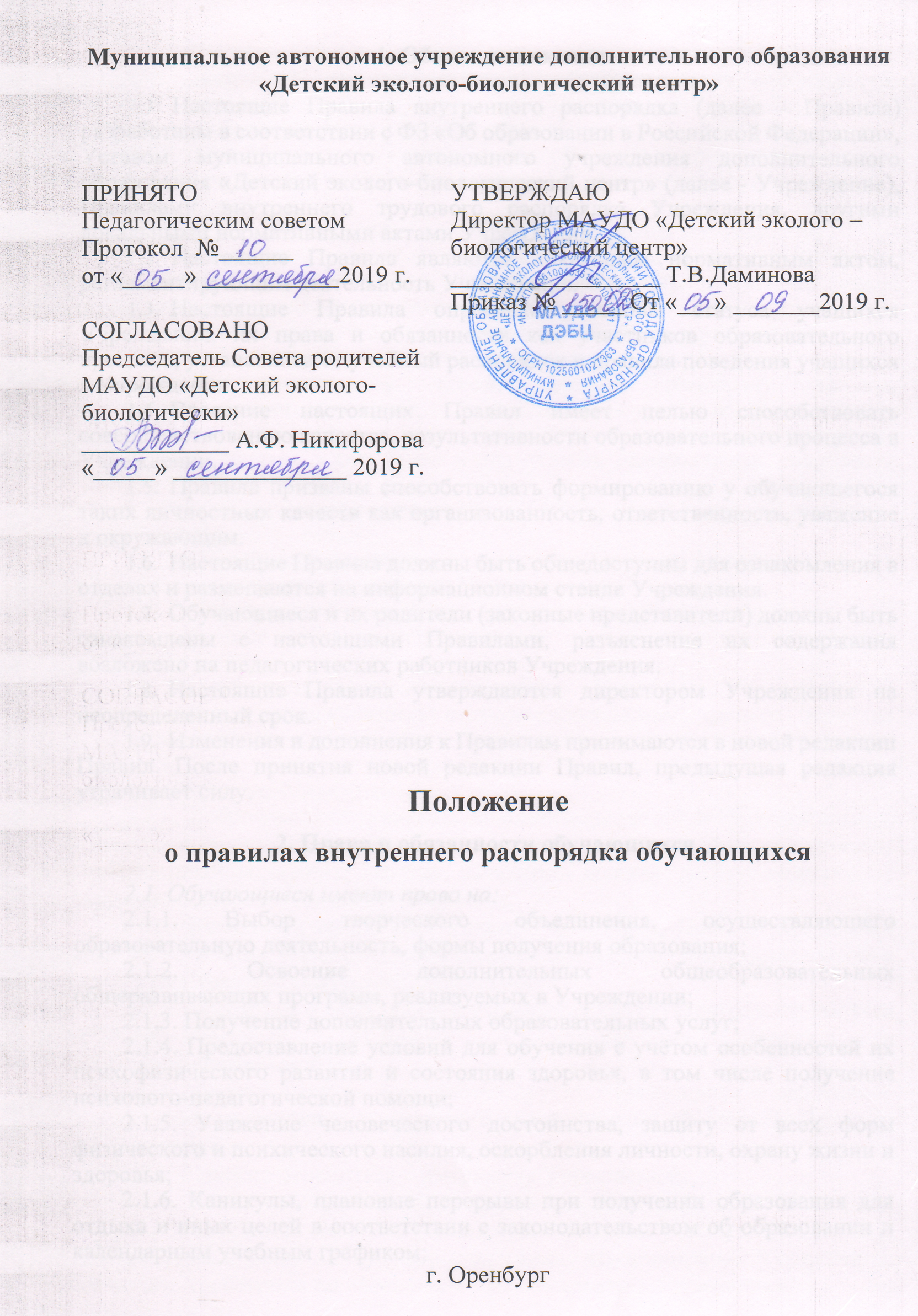 1. Общие положения Настоящие Правила внутреннего распорядка (далее - Правила) разработаны в соответствии с ФЗ «Об образовании в Российской Федерации», Уставом муниципального автономного учреждения дополнительного образования «Детский эколого-биологический центр» (далее - Учреждение), Правилами внутреннего трудового распорядка Учреждения, другими локальными нормативными актами Учреждения. Настоящие Правила являются локальным нормативным актом, регламентирующим деятельность Учреждения. Настоящие Правила определяют основы статуса учащихся Учреждения, их права и обязанности как участников образовательного процесса, устанавливают учебный распорядок и правила поведения учащихся в Учреждении. Введение настоящих Правил имеет целью способствовать совершенствованию качества, результативности образовательного процесса в Учреждении. Правила призваны способствовать формированию у обучающегося таких личностных качеств как организованность, ответственность, уважение к окружающим. Настоящие Правила должны быть общедоступны для ознакомления в отделах и размещаются на информационном стенде Учреждения. Обучающиеся и их родители (законные представители) должны быть ознакомлены с настоящими Правилами, разъяснение их содержания возложено на педагогических работников Учреждения. Настоящие Правила утверждаются директором Учреждения на неопределенный срок. Изменения и дополнения к Правилам принимаются в новой редакции Правил. После принятия новой редакции Правил, предыдущая редакция утрачивает силу.2. Права и обязанности обучающихся2.1. Обучающиеся имеют право на:2.1.1. Выбор творческого объединения, осуществляющего образовательную деятельность, формы получения образования;2.1.2. Освоение дополнительных общеобразовательных общеразвивающих программ, реализуемых в Учреждении;2.1.3. Получение дополнительных образовательных услуг;2.1.4. Предоставление условий для обучения с учётом особенностей их психофизического развития и состояния здоровья, в том числе получение психолого-педагогической помощи;2.1.5. Уважение человеческого достоинства, защиту от всех форм физического и психического насилия, оскорбления личности, охрану жизни и здоровья;2.1.6. Каникулы, плановые перерывы при получении образования для отдыха и иных целей в соответствии с законодательством об образовании и календарным учебным графиком;2.1.7. Ознакомление со свидетельством о государственной регистрации, Уставом, лицензией на осуществление образовательной деятельности, учебной документацией, другими документами, регламентирующими образовательную деятельность в Учреждении;2.1.8. Развитие своих творческих способностей и интересов, включая участие в конкурсах, олимпиадах, выставках, смотрах и других массовых мероприятиях;2.1.9. Поощрение за успехи в учебной и творческой деятельности;2.1.10. Посещение по своему выбору мероприятий, которые проводятся в Учреждении, и не предусмотрены учебным планом, в порядке, установленном локальными нормативными актами;2.1.11. Свободное выражение собственных взглядов и убеждений;2.1.12. Пользование в установленном в Учреждении порядке материально- технической базой, базами (банками) данных, информационно-методическими и библиотечными фондами, техническими средствами в соответствии с их учебным предназначением; использование вышеперечисленных, в том числе и для отдыха, оздоровления, повышения культурного уровня;2.1.13. Пользоваться гардеробом Учреждения для обеспечения сохранности личных вещей;2.1.14. Принимать участие в социально-культурных, оздоровительных и т.п. мероприятиях, организованных Учреждением;2.1.15. Не привлекаться к труду, не предусмотренному образовательной программой (без согласия обучающегося и его родителей (законных представителей);2.1.16. Обращаться к администрации Учреждения с жалобами, заявлениями и предложениями по вопросам, касающимся процесса обучения в Учреждении и любым другим вопросам, затрагивающим интересы учащихся.2.2. Обучающиеся обязаны:	2.2.1. Добросовестно осваивать дополнительную общеобразовательную общеразвивающую программу, в том числе посещать предусмотренные учебным планом учебные занятия, выполнять задания, данные педагогом в рамках общеобразовательной программы;2.2.2. Выполнять требования Устава Учреждения, Правил внутреннего распорядка и иных локальных нормативных актов по вопросам организации и осуществления образовательной деятельности;2.2.3. Заботиться о сохранении и укреплении своего здоровья, стремиться к нравственному, духовному и физическому развитию и самосовершенствованию;2.2.4. Уважать честь и достоинство других обучающихся и работников Учреждения, не создавать препятствий для получения образования другими обучающимися;2.2.5. Бережно относиться к имуществу Учреждения;2.2.6. Вести себя достойно, воздерживаться от действий, мешающих другим обучающимся овладевать знаниями, соблюдать учебную дисциплину, своевременно и точно исполнять распоряжения администрации Учреждения, соблюдать требования по обеспечению безопасности в Учреждении;2.2.7. Поддерживать чистоту и порядок в зданиях и помещениях Учреждения, соблюдать чистоту на территории Учреждения, экономно и эффективно использовать материалы, ресурсы, оборудование;2.2.8. Заниматься ответственно и добросовестно, эффективно использовать образовательные и социально-культурные возможности Учреждения для саморазвития и самосовершенствования;2.2.9. Выполнять требования педагогов в части, отнесённой Уставом и локальными актами Учреждения к их компетенции;2.2.10. Своевременно, без опозданий, согласно расписания, приходить на занятия;2.2.11. Заранее извещать своего педагога о причинах своего отсутствия на занятиях;2.2.12. Иметь опрятный внешний вид, сменную обувь, форму для специализированных занятий в соответствии с требованиями программы;2.2.13. Соблюдать требования техники безопасности, санитарии и гигиены образовательного процесса, правила пожарной безопасности;2.2.14. В случае экстренной ситуации, связанной с обнаружением любой опасности жизни и здоровью, незамедлительно сообщить об этом любому сотруднику Учреждения.2.3 Обучающимся запрещается:2.3.1. Приносить, передавать, использовать во время образовательного процесса (как на территории Учреждения, так и во время проведения занятий, мероприятий вне его) оружие, колющие и режущие предметы, боеприпасы, взрывчатые вещества, пиротехнические игрушки, а также другие предметы, подвергающие опасности жизнь и здоровье других людей;2.3.2. Приносить, передавать и употреблять спиртные напитки, средства токсического и наркотического опьянения, табачные изделия, находиться в помещениях Учреждения в состоянии алкогольного или наркотического опьянения;2.3.3. Курить в Учреждении и на территории Учреждения;2.3.4. Применять физическую силу для выяснения отношений, использовать запугивание, вымогательство;2.3.5. Совершать любые действия, влекущие за собой опасные последствия для окружающих, такие как толкание, удары любыми предметами, бросание чем-либо;2.3.6. Играть в азартные игры;2.3.7. Находиться в помещениях Учреждения в верхней одежде и заносить в учебные помещения верхнюю одежду (пальто, куртки, плащи и т.п.);2.3.8. Пользоваться во время занятий средствами мобильной связи;2.3.9. Употреблять во время занятий пищу и напитки;2.3.10. Загрязнять или засорять помещения Учреждения;2.3.11. Громко разговаривать и шуметь во время занятий;2.3.12. Употреблять в речи нецензурную лексику;2.3.13. Нарушать правила техники безопасности на занятиях и в перерывах;2.3.14. Производить любые изменения в аппаратном или программном обеспечении компьютеров.3. Правила поведения в Учреждении3.1. Обучающиеся обязаны соблюдать правила личной и общественной гигиены, носить сменную обувь, соблюдать и поддерживать чистоту в зданиях и помещениях Учреждения.3.2. Обучающиеся должны оказывать уважение к взрослым, быть внимательными к окружающим, уважительно относиться к товарищам, заботиться о младших, здороваться с работниками и посетителями Учреждения.3.3. Обучающиеся должны приходить в Учреждение не позднее, чем за 15 минут до начала занятий.3.4. На занятиях иметь при себе необходимые для участия в образовательном процессе принадлежности и литературу, форму для специализированных занятий.3.5. Использовать компьютеры, технические средства обучения и учебные пособия строго по назначению и с разрешения педагога.3.6. Обучающиеся должны выходить во время перерыва и после окончания занятий из учебного помещения.3.7. Обучающиеся должны быть внимательными на лестницах.3.8. Запрещается бегать и устраивать игры на лестницах, перегибаться через перила.4. Ответственность и поощрения4.1. За неисполнение или нарушение Устава Учреждения, Правил внутреннего распорядка и иных локальных нормативных актов по вопросам организации и осуществления образовательной деятельности к обучающимся могут быть применены меры дисциплинарного взыскания - замечание, выговор, отчисление из творческого объединения.4.2. Дисциплина в Учреждении поддерживается на основе уважения человеческого достоинства обучающихся, педагогов и всех посетителей.4.3. Применение методов физического и психологического насилия по отношению к обучающимся не допускается.4.4. За высокие результаты и достигнутые успехи в обучении, в творчестве и другие достижения обучающиеся могут быть отмечены следующими видами поощрения:устная благодарность;награждение Дипломом, Грамотой, Благодарственным письмом;награждение памятным подарком.4.5. Меры поощрения применяются администрацией Учреждения на основании ходатайства педагога творческого объединения.